NY 07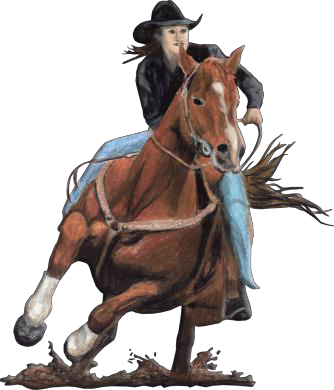 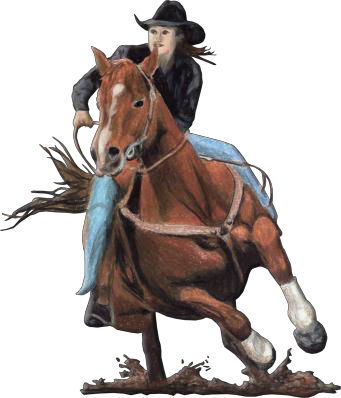 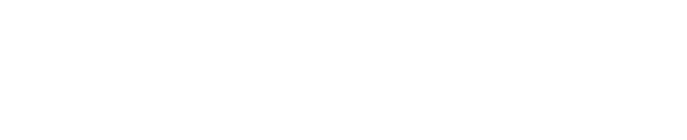 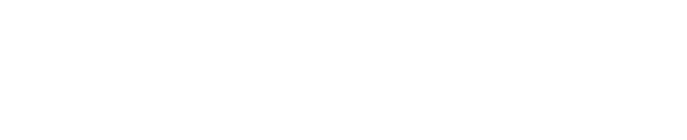 CHRISTMAS TREE STABLES Auburn, NYSUNDAY, May 22, 2016RIDER NAME:  		NBHA DIST# 	NBHA ID#  	HORSE’S REG. NAME:    	ADDRESS:	CITY	STATE_ 	ZIP_ 	*IN SUBMITTING MY ENTRY, I HEREBY RELEASE THE SHOW ORGANIZER, THE NBHA, AND ANY OFFICIAL, EMPLOYEE, DIRECTOR OR AGENT OF THE SAME, FROM CLAIM OR RIGHT TO DAMAGES AND/OR INJURY WHICH MAY OCCUR TO MYSELF, MY FAMILY MEMBERS, MY HORSE(S) OR MY PERSONAL PROPERTY AT THIS SHOW OR IN TRANSIT.*Signature:  	*MUST BE SIGNED BY PARENT/GUARDIAN IF UNDER 18COMPETITION RULES:NBHA Rules will be strictly enforced.DATE:  	NBHA members must present membership card @ registration. Non-mem will be required to pay an add’l $10.00 permit fee.Current Rabies and Coggins will be required for all horses on grounds.Entries must be made by 11:00 a.m. in order to be entered in the draw.OPEN NOT TO START BEFORE 11:30 A. M.Each horse/entry will be accessed a $5.00 office/time fee, including “exhibition only” horsesExhibitions Start@ 9:00 a.m.	Exhibition	$  5.00 per run		  =NBHA Open	* MIN 40 riders or will be sweepstaked 80%               	$400.00 added     $25.00 e/fNBHA Youth  * MIN 15 riders or will be sweepstaked 80%	RO	$75.00 added	$15.00 e/fNBHA Senior * Min 5 riders   or will be sweepstaked 80%	RO	$25.00 added	$15.00 e/fLil’ Britches                                                                                                                                   $  5.00 e/fe/fMITCHELL WESTERN WEAR  *MIN 12 riders or will be sweepstaked 80%  $250 SHOOTOUT   $ 20.00 e/f                                            Pays 1st in 1D ($125)  2D ($75) 3D ($50), full second splits (if no 2D winner – will ½ split the 2D)Green Horse  Straight Pay	                              $10.00 e/f2D Dash	* min 10 riders or will be sweepstaked 80%	$25.00 added	$10.00 e/f2D Poles	* min 10 riders or will be sweepstaked 80%	$50.00 added	$15.00 e/fNBHA Member Fee        $3.00NBHA Non-Member Fee $10.00Office Fee per horse/rider combination        $5.00$5.00                                                                                                  Total Due: * Sorry, No Refundsfunds	*$